
Wedding Planning Questionnaire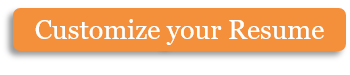 From: [Judy Myers] – [Wedding Planner]Date: [Date here]Wedding Party FlowersReception flowersWedding SongsWedding ProfessionalsCopyright information - Please read© This Free Microsoft Office Template is the copyright of Hloom.com. You can download and modify this template for your own personal use. You can (and should!) remove this copyright notice (click here to see how) before customizing the template.You may not distribute or resell this template, or its derivatives, and you may not make it available on other websites without our prior permission. All sharing of this template must be done using a link to http://www.hloom.com/. For any questions relating to the use of this template please email us - info@hloom.comName of couple getting marriedName of couple getting marriedDate and time of the ceremonyDate and time of the ceremonyNumber of invited guestsNumber of invited guestsNumber of invited guestsTime of the receptionLocation of the receptionLocation of the receptionLocation of the receptionWill there be a sit down meal or buffet?Will there be a sit down meal or buffet?Will there be a sit down meal or buffet?Will there be music at dinner?Will there be music at dinner?Will there be music at dinner?Will you be providing a meal for your DJ or band?Will you be providing a meal for your DJ or band?Will you be providing a meal for your DJ or band?Rate the following options according to budget importance on a scale of 1 – 10:Rate the following options according to budget importance on a scale of 1 – 10:Rate the following options according to budget importance on a scale of 1 – 10:Rate the following options according to budget importance on a scale of 1 – 10:CeremonyMusicLocationReceptionPhotographer and VideographerRental equipment such as lighting, tables, chairs, etc.Food and drinkFlowersOfficiateTransportationWhat will be the mood or theme of your wedding?What will be the mood or theme of your wedding?As far as the wedding ceremony what do you envision?As far as the wedding ceremony what do you envision?TropicalPersonalizedClassicReligiousElegantNon-religiousModernSpiritualShortCulturalFormalWho will officiate at the wedding ceremony?Who will officiate at the wedding ceremony?Who will officiate at the wedding ceremony?Will you have live or recorded music at your reception?Will you have live or recorded music at your reception?NotaryNotaryLive BandFriend or family memberFriend or family memberLive DJClergy memberClergy memberRecorded MusicWiccan priestessWiccan priestessOtherWhere will your reception be held?Where will your reception be held?Where will your reception be held?What type of meal will you have?What type of meal will you have?IndoorIndoorBrunchOutdoorOutdoorLunchUnder a tentUnder a tentCocktail hour onlyPrivate locationPrivate locationBuffetSame location as ceremonySame location as ceremonyPlated mealOtherFamily styleWhat do you envision for bar service?What do you envision for bar service?What do you envision for bar service?Beer and wineBeer and wineChampagneChampagneCash bar where guests payCash bar where guests payOpen bar where couple paysOpen bar where couple paysOtherBridal bouquetColor of bridesmaids dressesDress colorNumber of corsagesTossing bouquetNumber of boutonnieresBridesmaid's bouquetsFlower girlNumber of bridesmaid'sRing bearerNumber of tablesColor or tableclothSize of tablesCenterpiecesCocktail hourIntroduction of bridal partyIntroduction of bride and groomFirst danceFather/ daughter danceMother/son danceBridal party danceBest man toastMaid of honor toastMeal musicCake cuttingBouquet tossGarter tossSongs you definitely want to hearMusic you definitely want to hearSongs you do not want to hearMusic you do not want to hearOtherPhotographer CatererVideographerDJ or Band